■填报说明：请单面打印，提交纸版文件中国建筑学会建筑创作奖申报书项目名称：                               申报单位：                               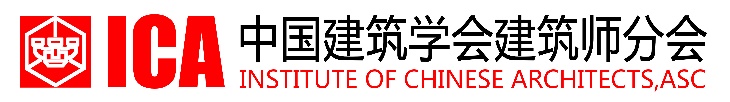 2014年5月26日制表诚信声明我单位郑重承诺：我单位已阅读《中国建筑学会建筑创作奖申报及评审条例》（以下简称“条例”），我单位保证所提交的本申报书、展板、说明等全部申报材料内容符合条例的相关要求和规定，并保证对我单位所提交的全部申报材料的真实性、准确性、合法性承担一切责任和后果。申报单位申报单位公章                                    年   月   日申报项目的基本情况申报项目的详细情况申报项目的主要设计人员情况注：以对项目的贡献大小排序，限报15人以内。申报项目的获奖情况注：本项不作为申报的必备条件，若无其它获奖则填写“无”。若有则需随本申报书另附相关获奖材料（证书等）的复印件，并加盖申报单位公章。申报项目设计合作单位协议（本项内容仅限涉及合作设计的申报项目填写）                     项目为我们合作完成，各方的职责及排序见合作设计项目分工表。我们各方均同意以                        为申报单位参加“中国建筑学会建筑创作奖”的评选。特此声明。合作设计项目分工表注：排序以承担工作量为依据，申报单位可能因此未列在首位；承担的阶段栏内划“√”，未承担的阶段栏内划“×”，不允许有空白。各设计单位签章申报项目的业主使用意见评审委员会评定意见申报单位名称会员证号详细通讯地址邮政编码申报单位联系人姓名电话电话传真传真电子邮箱电子邮箱申报单位联系人项目名称项目规模项目规模      M2项目地点项目类型（A-E）项目类型（A-E）设计起止时间项目竣工时间项目竣工时间设计合作单位（无则填写“无”）设计合作单位（无则填写“无”）设计合作单位（无则填写“无”）设计合作单位（无则填写“无”）设计合作单位（无则填写“无”）设计合作单位（无则填写“无”）施工单位施工单位施工单位建设单位建设单位建设单位申报单位意见                               负责人签字：                                 单位公章                             年   月   日                               负责人签字：                                 单位公章                             年   月   日                               负责人签字：                                 单位公章                             年   月   日                               负责人签字：                                 单位公章                             年   月   日                               负责人签字：                                 单位公章                             年   月   日                               负责人签字：                                 单位公章                             年   月   日                               负责人签字：                                 单位公章                             年   月   日项目概况（500字以内）（包括建筑功能、层数、高度、用地面积、总建筑面积等）设计特点（800字以内）（包括创作理念、技术实现等）序号姓名性别年龄职务/职称工作单位专业在本项目中的分工会员证号123456789101112131415序号获奖日期获奖名称获奖等级授奖部门12345678序号设计单位概念性方案方案初步设计施工图123业主负责人签字业主单位公章年   月   日预审负责人签字年   月   日第一轮评审负责人签字年   月   日第二轮评审负责人签字年   月   日